Ålands lagtings beslut om antagande avLandskapslag om ändring av 5 § landskapslagen om tillämpning i landskapet Åland av riksförfattningar om konsumentsäkerhet	I enlighet med lagtingets beslut ändras 5 § 2 mom. 5 punkten landskapslagen (1988:8) om tillämpning i landskapet Åland av riksförfattningar om konsumentsäkerhet sådan den lyder i landskapslagen 2012/46, som följer:5 §- - - - - - - - - - - - - - - - - - - - - - - - - - - - - - - - - - - - - - - - - - - - - - - - - - - -	Inom landskapets behörighet ska hänvisningen till	5) polislagen (FFS 872/2011) i 46 § i konsumentsäkerhetslagen avse landskapslagen (:) om tillämpning på Åland av polislagen.- - - - - - - - - - - - - - - - - - - - - - - - - - - - - - - - - - - - - - - - - - - - - - - - - - - -__________________	Denna lag träder i kraft den__________________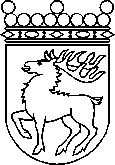 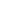 Ålands lagtingBESLUT LTB 81/2020BESLUT LTB 81/2020DatumÄrende2020-09-30LF 33/2019-2020	Mariehamn den 30 september 2020	Mariehamn den 30 september 2020Roger Nordlund  talmanRoger Nordlund  talmanKatrin Sjögren  vicetalmanBert Häggblomvicetalman